Osama Abdullah Al-Hajri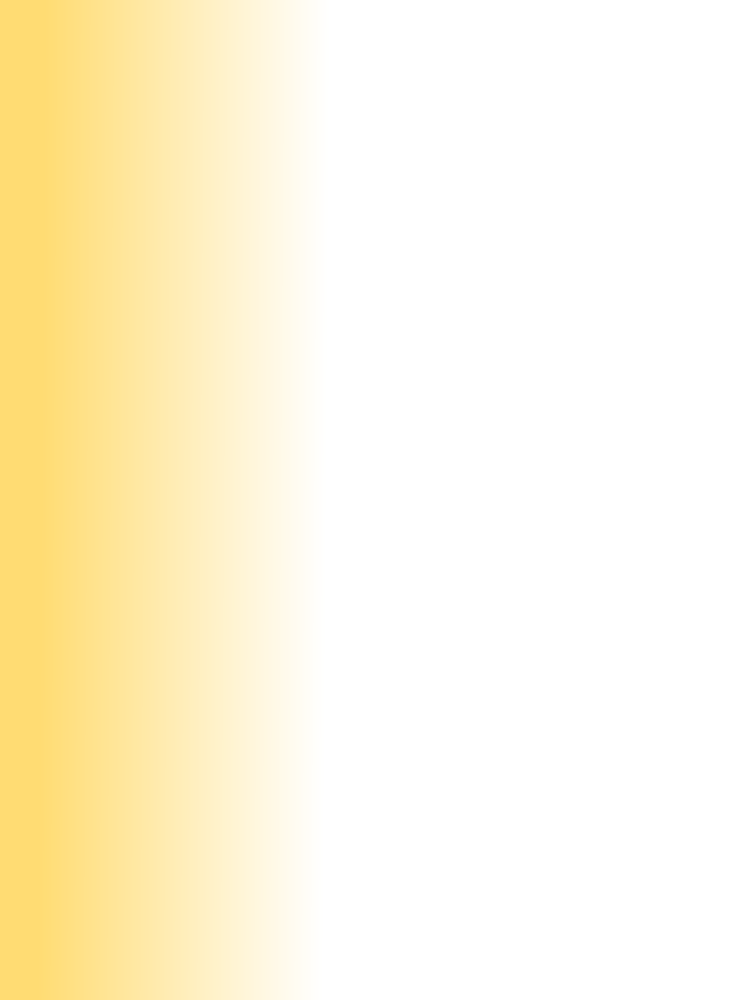 
Contact addressMobile: [0537062547]     E-mail: [osama94hajri@gmail.com] Personal Profile Name: Osama Abdullah Al-HajriDate of Birth: 09 / 04 /1994Nationality: SaudiAddress: Jubail Industrial City, Alferdos19
EducationAssociate Diploma 3 years from Jubail Industrial College in 2016   GPA:2.6 out of 4 Certificates: 1) Summer Training in sabic in 2010.2) Summer Training in sabic in 2011.3) Distinguished attendees from jubail industrial college in 2014.4) Acknowledgment from the Ministry of water , Environment and Agriculture in    2020. Courses completed:Electrical circuits IPower Electronics.Electrical wiring.Electrical machines.Electrical control and protection.Work Experience[29/05/2016 – 08/09/2016] Coop Training in Sabic GAS company (Electrial Maintenance)]24/03/2019 -Until Now[ in Ministry of Water , Electrical & Environment and Agriculture , contract with Zaid Alhussain & Brothers Group Company ] 09 / 09 / 2019 – 02 / 03 / 2021 ]CWC Civil Works Company Limtied ]  07 /  03 / 2021 – until now [Languages: English (Upper intermediate)Arabic ( first language )SkillsComputer Skills (Word,Exel,Power Point)Hobbies and InterestsSwimmingRead StoryReferees[Referee 1 :Abdullah Mosa alhajri]				 [Electrical speclist planning / Sabic-gas company]			Address: [Jubail industrial city]Tel: [013-3488990]Mobile: [ 0555905725]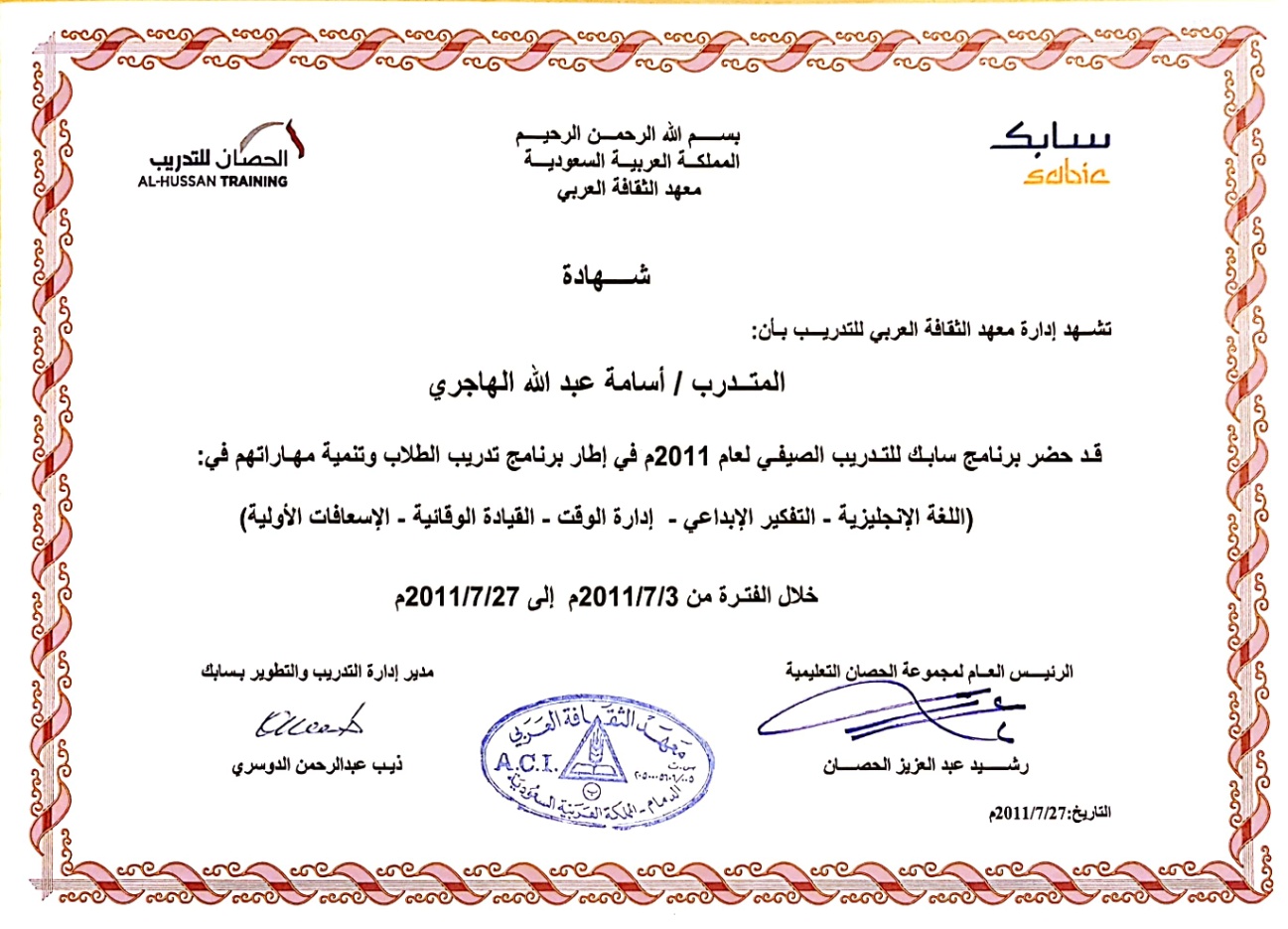 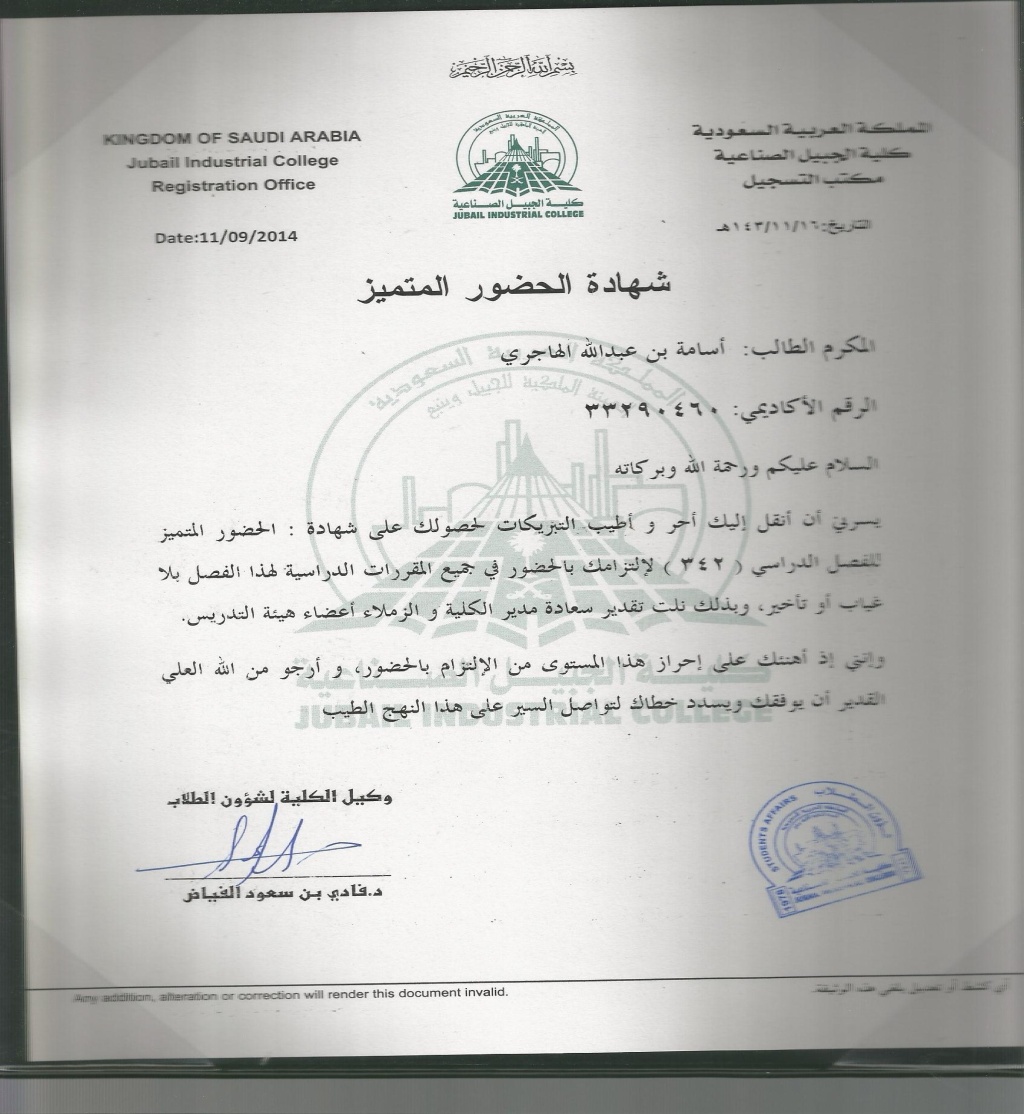 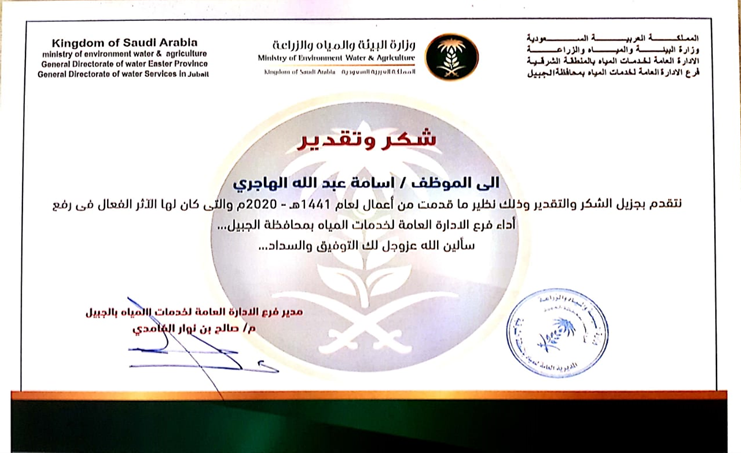 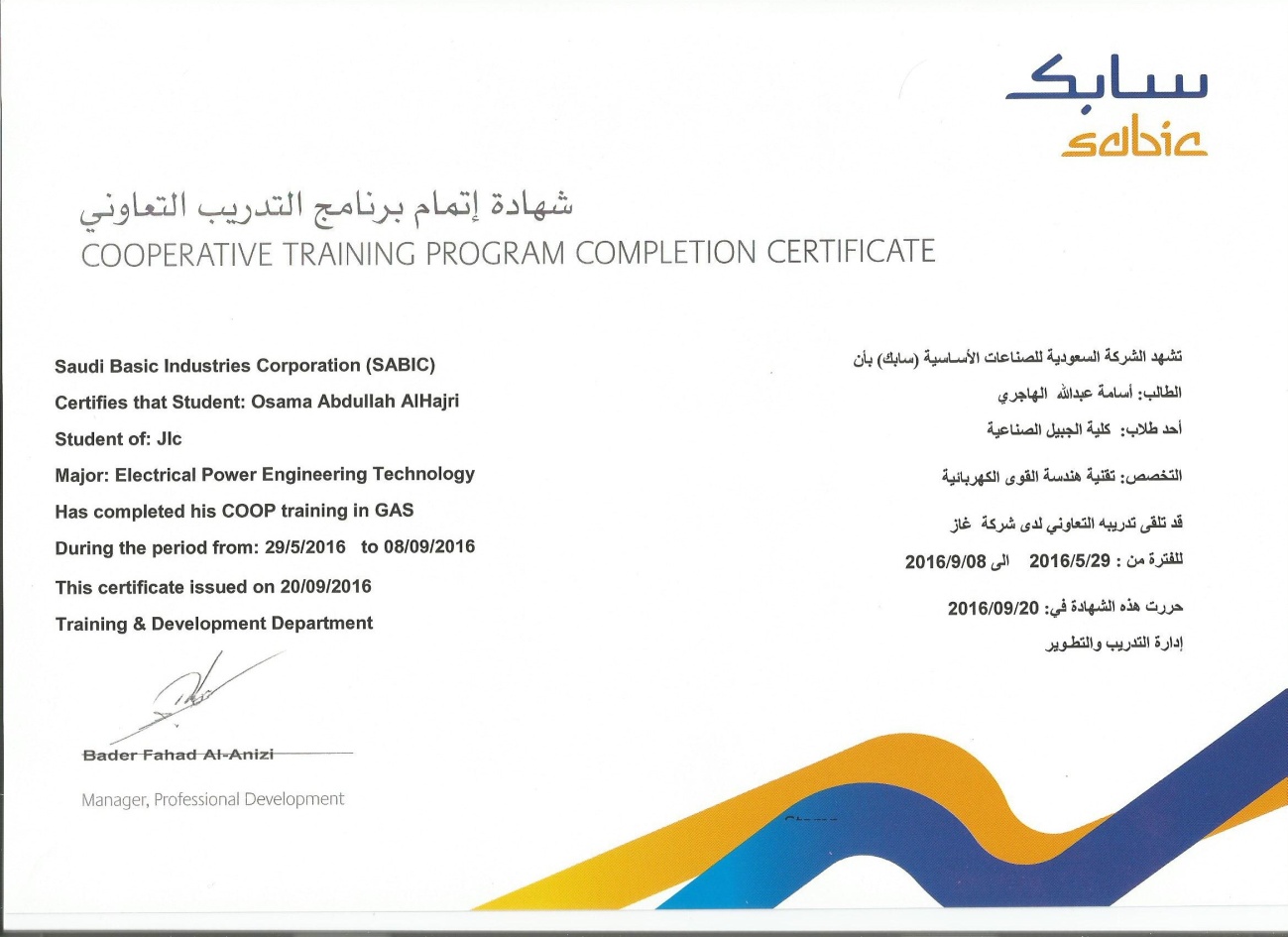 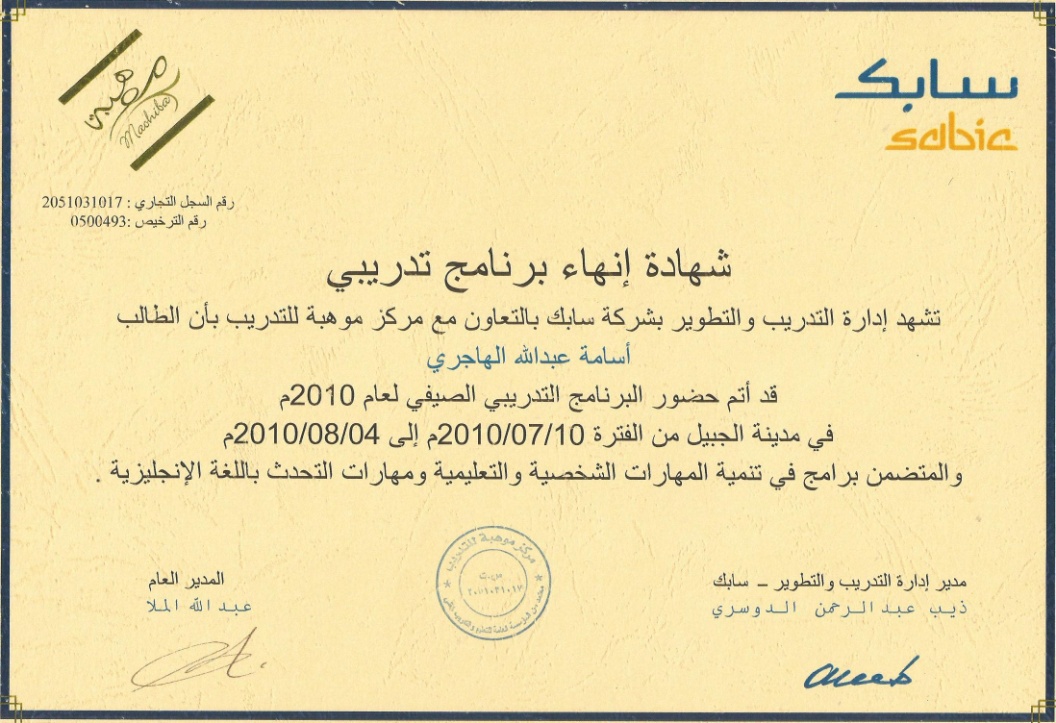 